PEMBROKE MINOR HOCKEY ASSOCIATION 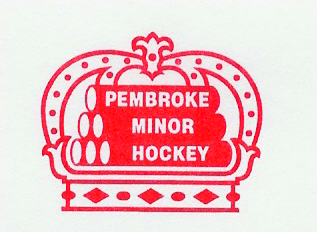 P.O. Box 725PEMBROKE, ON K8A 6X9	Website:  pembrokeminorhockey.comContact: registrar@pembrokeminorhockey.comPLAYER REGISTRATION FORMI/We declare that the above-named player resides at the address noted above. Fees will not be refunded if it is determined that false information has been provided.FOR OFFICE USE ONLY:Division: Association played for last season: Association played for last season: Player Name: Player Name: Player Name: Date Of Birth: Hockey Canada ID (if known): Hockey Canada ID (if known): Player Address: 	Player Address: 	# Years at this address: Parent/Guardian Name(s): Parent/Guardian Name(s): Parent/Guardian Name(s): Primary Phone: Primary Email: Primary Email: Secondary Phone (if applicable): Secondary Email (if applicable): Secondary Email (if applicable): Emergency Contact Info: Relationship to Player: Emergency Contact Info: Relationship to Player: Emergency Contact Info: Relationship to Player: Parent/Guardian Name (print)Parent/Guardian Signature:Date: Proof of AgeUploaded to HCRVerified ByDateFeesProof of ResidencyUploaded to HCRVerified ByDatePayment type